  ใบสมัครรับเลือกตั้ง ตำแหน่งนายกสมาคม ประจำปี 2564-2566  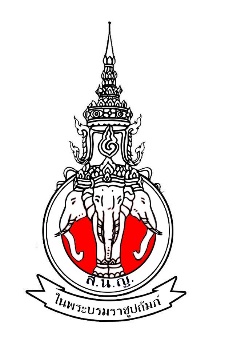 สมาคมนักเรียนเก่าญี่ปุ่น ในพระบรมราชูปถัมภ์ข้อมูลผู้สมัคร  หมายเลขสมาชิก .............................       หมายเลขเลือกตั้งประวัติการศึกษา (โดยเฉพาะ ในประเทศญี่ปุ่น)    ประสบการณ์การทำงาน (โดยเฉพาะ ระบุประวัติการเป็นกรรมการบริหารสมาคม)ตำแหน่งงานปัจจุบัน …………………………………… ชื่อองค์กร .........................................................................สถานที่ทำงาน .......………………………………………………………………………………………………………..โทรศัพท์............................โทรสาร .............................E-mail……………………Website………………..………...อุดมการณ์/ วิสัยทัศน์/ นโยบาย การบริหารงานสมาคมฯ ของผู้สมัคร	ข้าพเจ้าขอรับรองว่าข้าพเจ้าเป็นสมาชิกสามัญและมีคุณสมบัติครบถ้วนตามกฎและข้อบังคับของสมาคมนักเรียนเก่าญี่ปุ่น ในพระบรมราชูปถัมภ์ ทุกประการ						ลงนาม ................................................... ผู้สมัครรับเลือกตั้ง						       (......................................................)                                          ชื่อ/นามสกุล  ........................................................... วันเดือนปีเกิด ....................................อายุ ................ปีที่อยู่ปัจจุบัน ...................................................................................................................................................................................................................................................................โทรศัพท์..................................โทรสาร .................................Mobile phone: .......................... E-mail: ……………………  ภาพถ่ายผู้สมัคร